Toimija täyttää; kaikkiin kohtiin tulee vastataIlmoitus on lähetettävä hyvissä ajoin ennen toiminnan aloittamista. Puutteellisten tietojen antaminen voi johtaa toiminnan rajoittamiseen tai kieltämiseen. Ilmoituksesta ei tehdä erillistä päätöstä. Elintarvikevalvontaviranomainen ottaa ilmoittajaan yhteyttä, mikäli on tarvetta lisäselvityksiin.Ilmoitus koskeeToimijan pakkaamiin, myytävien tai luovutettavien elintarvikkeiden pakkauksiin on merkittävä ainakinelintarvikkeen nimiyliherkkyyttä aiheuttavat ainesosatvalmistuspäiväYliherkkyyttä aiheuttavat ainesosat ovatGluteenia sisältävät viljat eli vehnä, ruis, ohra, kaura, speltti, kamut-vilja sekä niiden hybridikannat ja viljatuotteetÄyriäiset ja äyriäistuotteetKananmunat ja munatuotteetKalat ja kalatuotteetMaapähkinät ja maapähkinätuotteetSoija ja soijatuotteetMaito ja maitotuotteet (laktoosi mukaan lukien)Pähkinät, eli manteli, hasselpähkinä, saksanpähkinä, cashewpähkinä, pekaanipähkinä, parapähkinä, pistaasipähkinä, Macadamia nut ja pähkinätuotteetSelleri ja sellerituotteetSinappi ja sinappituotteetRikkidioksidi ja sulfiitit, joiden pitoisuudet ovat yli 10 mg/kg tai 10 mg/litra rikkidioksidina ilmoitettuna.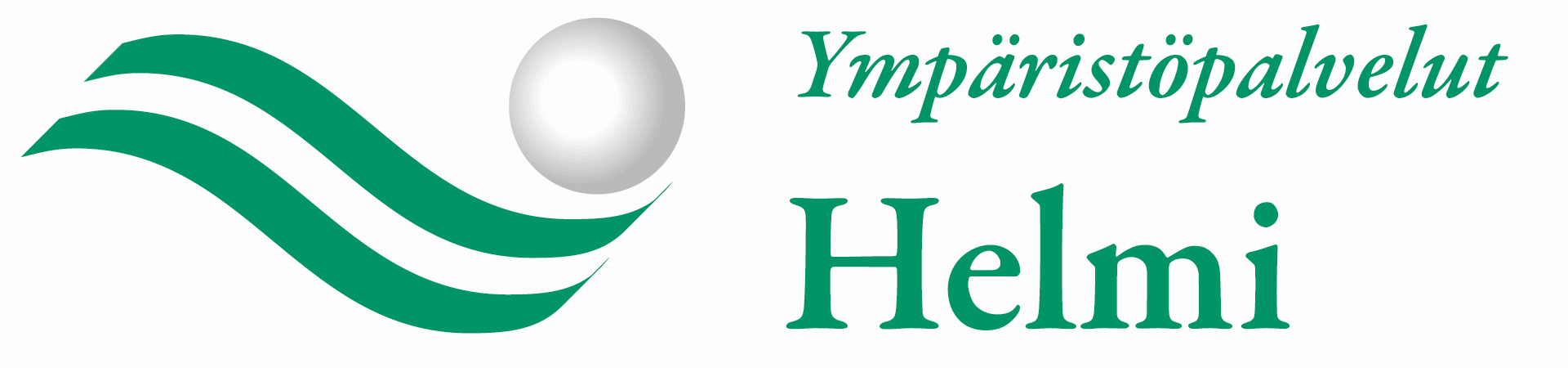 ILMOITUSELINTARVIKKEIDEN MYYNTI YLEISÖTILAISUUKSISSA
Dnro ja saapumispäivämäärä (viranomainen täyttää)1. TapahtumaTapahtuman nimiTapahtuman nimiPäivämäärä(t)Päivämäärä(t)Päivämäärä(t)1. TapahtumaPaikkaPaikkaPaikkaPaikkaPaikka2. ToimijaToimijan nimiToimijan nimiToimijan nimiY-tunnus (tai henkilötunnus)Y-tunnus (tai henkilötunnus)2. ToimijaOsoite ja postitoimipaikkaKotikuntaKotikuntaPuhelinFaksi2. ToimijaYhteyshenkilö tai vastuuhenkilöYhteyshenkilö tai vastuuhenkilöYhteyshenkilö tai vastuuhenkilöPuhelinPuhelin2. ToimijaSähköpostiosoiteSähköpostiosoiteSähköpostiosoiteSähköpostiosoiteSähköpostiosoite3. ElintarvikkeetLuettelo pakkaamattomina myytävistä tai luovutettavista elintarvikkeistaLuettelo pakkaamattomina myytävistä tai luovutettavista elintarvikkeistaLuettelo pakkaamattomina myytävistä tai luovutettavista elintarvikkeistaLuettelo pakkaamattomina myytävistä tai luovutettavista elintarvikkeistaLuettelo pakkaamattomina myytävistä tai luovutettavista elintarvikkeista3. ElintarvikkeetLuettelo pakattuina myytävistä tai luovutettavista elintarvikkeistaLuettelo pakattuina myytävistä tai luovutettavista elintarvikkeistaLuettelo pakattuina myytävistä tai luovutettavista elintarvikkeistaLuettelo pakattuina myytävistä tai luovutettavista elintarvikkeistaLuettelo pakattuina myytävistä tai luovutettavista elintarvikkeista3. ElintarvikkeetElintarvikkeiden pakkausmerkinnät 1)Elintarvikkeiden pakkausmerkinnät 1)Elintarvikkeiden pakkausmerkinnät 1)Elintarvikkeiden pakkausmerkinnät 1)Elintarvikkeiden pakkausmerkinnät 1)4. KuljetusKuvaus elintarvikkeiden kuljetuksesta tapahtumaan ja tapahtumasta poisKuvaus elintarvikkeiden kuljetuksesta tapahtumaan ja tapahtumasta poisKuvaus elintarvikkeiden kuljetuksesta tapahtumaan ja tapahtumasta poisKuvaus elintarvikkeiden kuljetuksesta tapahtumaan ja tapahtumasta poisKuvaus elintarvikkeiden kuljetuksesta tapahtumaan ja tapahtumasta pois5. ToimintaKuvaus elintarvikkeiden käsittelystä tapahtumassaKuvaus elintarvikkeiden käsittelystä tapahtumassa5. ToimintaLuettelo käytössä olevista laitteista (esim. kylmäkalusteet, lämpökalusteet)Luettelo käytössä olevista laitteista (esim. kylmäkalusteet, lämpökalusteet)6. Hygienia ja jätehuoltoMiten käsien ja välineiden pesu on järjestettyMiten käsien ja välineiden pesu on järjestetty6. Hygienia ja jätehuoltoMiten jätehuolto on järjestettyMiten jätehuolto on järjestetty7. OmavalvontasuunnitelmaOmavalvontasuunnitelman laatija      Laatimispäivämäärä       Omavalvonnan vastuuhenkilö       Omavalvontasuunnitelman laatija      Laatimispäivämäärä       Omavalvonnan vastuuhenkilö       8. Toimijan allekirjoitus ja nimenselvennysPäivämäärä	PaikkaAllekirjoitus ja nimenselvennysLiitteet Omavalvontasuunnitelma Muut liitteet, mitkä?       Omavalvontasuunnitelma Muut liitteet, mitkä?      HUOM. Yleisötilaisuudessa tapahtuvassa elintarvikkeiden valmistuksessa, tarjoilussa ja myynnissä on erityisesti huolehdittava käsienpesusta ja ruoan käsittelyvälineiden puhtaudesta.Aina kun valmistetaan tai myydään pakkaamattomia helposti pilaantuvia elintarvikkeita, valmistus- ja myyntipaikalla on oltava käsienpesupiste, kertakäyttöpyyhkeitä ja nestesaippua. Käsienpesupiste tulee mitoittaa toiminnan mukaisesti. Mikäli pesupistettä ei voida kytkeä vesi- ja viemäriverkkoon, voidaan käyttää lämpöeristettyjä säiliöitä, jolloin käytössä on oltava riittävä määrä lämmintä vettä.HUOM. Yleisötilaisuudessa tapahtuvassa elintarvikkeiden valmistuksessa, tarjoilussa ja myynnissä on erityisesti huolehdittava käsienpesusta ja ruoan käsittelyvälineiden puhtaudesta.Aina kun valmistetaan tai myydään pakkaamattomia helposti pilaantuvia elintarvikkeita, valmistus- ja myyntipaikalla on oltava käsienpesupiste, kertakäyttöpyyhkeitä ja nestesaippua. Käsienpesupiste tulee mitoittaa toiminnan mukaisesti. Mikäli pesupistettä ei voida kytkeä vesi- ja viemäriverkkoon, voidaan käyttää lämpöeristettyjä säiliöitä, jolloin käytössä on oltava riittävä määrä lämmintä vettä.HUOM. Yleisötilaisuudessa tapahtuvassa elintarvikkeiden valmistuksessa, tarjoilussa ja myynnissä on erityisesti huolehdittava käsienpesusta ja ruoan käsittelyvälineiden puhtaudesta.Aina kun valmistetaan tai myydään pakkaamattomia helposti pilaantuvia elintarvikkeita, valmistus- ja myyntipaikalla on oltava käsienpesupiste, kertakäyttöpyyhkeitä ja nestesaippua. Käsienpesupiste tulee mitoittaa toiminnan mukaisesti. Mikäli pesupistettä ei voida kytkeä vesi- ja viemäriverkkoon, voidaan käyttää lämpöeristettyjä säiliöitä, jolloin käytössä on oltava riittävä määrä lämmintä vettä.